Wanneer kies je welke concept-contextuitwerking?RandvoorwaardenTijdsduur:	Individueel 1-2 uur		Groep: 1 uurVoorafBestudeer de volgende artikelen op www.ecent.nlConcept-contextvenster, met name het deel 'Kiezen voor een bepaald kwadrant?'  Implementeren van contexten in lesmateriaal 
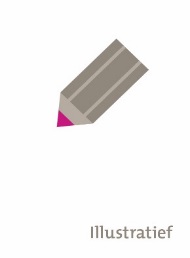 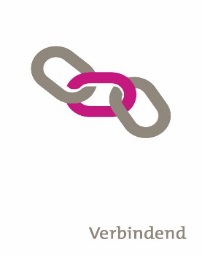 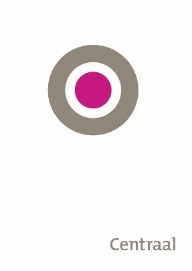 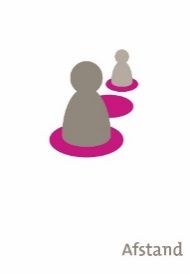 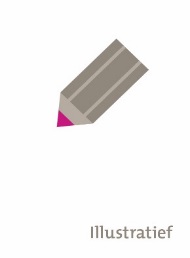 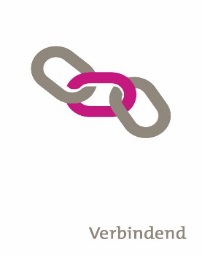 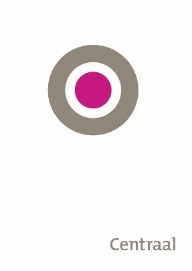 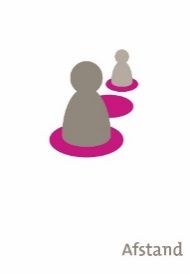 De publicatie over het concept-contextvenster beschrijft een aantal factoren, die de keuze voor een bepaalde uitwerking in het concept-contextvenster (mede) bepalen, zoals docentvoorkeur, leerlingvoorkeur, CE of SE en doel van de les.OpdrachtWelke concept-contextuitwerking zou je in welke situatie in het onderwijs kunnen gebruiken? 1) Beargumenteer je keuze en betrek daarin de volgende vragen:Welke invloed heeft jouw onderwijsvisie op je voorkeur?Welke overweging m.b.t. voorkeur van de leerlingen vind je het belangrijkst?Maak je bij CE-stof een andere afweging dan bij SE-stof?Welke doelen lenen zich volgens jou het meest voor een centrale context?2) Illustreer je keuzes met een schets voor een concept-contextmodule.Deze opdracht wordt eerst individueel uitgevoerd, eventueel als huiswerkopdracht. Vervolgens worden de resultaten in een groep uitgewisseld.